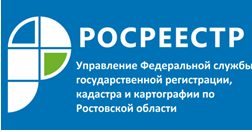 Пресс-релиз                                                                                                                                   13.01.2022
 СПЕЦИАЛИСТЫ ДОНСКОГО РОСРЕЕСТРА В НОВОМ ГОДУ ПРОДОЛЖАЮТ ПРАКТИКУ ПРОВЕДЕНИЯ ОНЛАЙН-КОНСУЛЬТАЦИЙКонсультации специалистов Управления Росреестра по Ростовской области в рамках проекта «Правовая помощь онлайн» в 2021 году были востребованы жителями региона. В минувшем году было проведено более 130 таких консультаций. Большинство задаваемых вопросов касались кадастрового учета и государственной регистрации прав. Также жителей Ростовской области интересовали порядок определения и оспаривания кадастровой стоимости, вопросы земельного надзора.Возможность получать разъяснения специалистов органов государственной власти по прямому каналу видеосвязи появилась у жителей области несколько лет назад. За это время новый формат консультирования успел завоевать доверие граждан.Напоминаем, что консультации по вопросам, связанным с государственной регистрацией прав и (или) кадастровым учетом проходят каждый четверг с 9:30 до 13:00. Предварительная запись обязательна. Прием заявок прекращается за 3 календарных дня до даты консультации.Записаться и получить консультацию можно в офисах МФЦ «Мои документы» и на сайте helponline.donland.ru. Управление Росреестра по Ростовской области осуществляет консультирование в рамках проекта «Правовая помощь онлайн» по следующим вопросам:- государственный кадастровый учет недвижимого имущества и (или) государственная регистрация прав на недвижимое имущество;- порядок получения сведений из государственного фонда данных, полученных в результате проведения землеустройства;- вопросы определения и оспаривания кадастровой стоимости объектов недвижимого имущества;- вопросы осуществления государственного земельного надзора за соблюдением в отношении объектов земельных отношений органами государственной власти, органами местного самоуправления, юридическими лицами, индивидуальными предпринимателями, гражданами требований земельного законодательства, за нарушение которых законодательством Российской Федерации предусмотрена ответственность.Контакты для СМИ:Пресс-служба Управления Росреестра по Ростовской областиТатьяна Фатеева8-938-169-55-69FateevaTA@r61.rosreestr.ruwww.rosreestr.ru